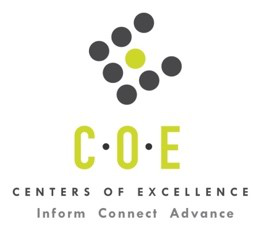 Labor Market Analysis for Program RecommendationViticulture and Winery Technology OccupationsNapa Valley CollegePrepared by the San Francisco Bay Center of Excellence for Labor Market ResearchJanuary 2022RecommendationBased on all available data, there appears to be an “undersupply” of Viticulture and Winery Technology workers compared to the demand for this cluster of occupations in the Bay region and in the North Bay sub-region (Marin, Napa, Solano, Sonoma counties). There is a projected annual gap of about 13,992 students in the Bay region and 2,050 students in the North Bay Sub-Region.IntroductionThis report provides student outcomes data on employment and earnings for TOP 0104.00 Viticulture, Enology and Wine Business programs in the state and region. It is recommended that these data be reviewed to better understand how outcomes for students taking courses on this TOP code compare to potentially similar programs at colleges in the state and region, as well as to outcomes across all CTE programs at Napa Valley College and in the region.This report profiles Viticulture and Winery Technology Occupations in the 12 county Bay region and in the North Bay sub-region for a proposed new program at Napa Valley College. It is important to note the occupations selected are both very broad in nature and are found in multiple industries in the regional economy, not just the wine business.  Because of this, the total occupational demand shown in Tables 1 and 2 will be overstated.Marketing Managers (11-2021): Plan, direct, or coordinate marketing policies and programs, such as determining the demand for products and services offered by a firm and its competitors, and identify potential customers. Develop pricing strategies with the goal of maximizing the firm’s profits or share of the market while ensuring the firm’s customers are satisfied. Oversee product development or monitor trends that indicate the need for new products and services.
  Entry-Level Educational Requirement: Bachelor’s degree
  Training Requirement: None
  Percentage of Community College Award Holders or Some Postsecondary Coursework: 15%Farmers, Ranchers, and Other Agricultural Managers (11-9013): Plan, direct, or coordinate the management or operation of farms, ranches, greenhouses, aquacultural operations, nurseries, timber tracts, or other agricultural establishments. May hire, train, and supervise farm workers or contract for services to carry out the day-to-day activities of the managed operation. May engage in or supervise planting, cultivating, harvesting, and financial and marketing activities. Excludes “First-Line Supervisors of Farming, Fishing, and Forestry Workers” (45-1011).
  Entry-Level Educational Requirement: High school diploma or equivalent
  Training Requirement: None
  Percentage of Community College Award Holders or Some Postsecondary Coursework: 32%Farmworkers and Laborers, Crop, Nursery, and Greenhouse (45-2092): Manually plant, cultivate, and harvest vegetables, fruits, nuts, horticultural specialties, and field crops. Use hand tools, such as shovels, trowels, hoes, tampers, pruning hooks, shears, and knives. Duties may include tilling soil and applying fertilizers; transplanting, weeding, thinning, or pruning crops; applying pesticides; or cleaning, grading, sorting, packing, and loading harvested products. May construct trellises, repair fences and farm buildings, or participate in irrigation activities. Excludes “Graders and Sorters, Agricultural Products” (45-2041) and “Forest, Conservation, and Logging Workers” (45-4011 through 45-4029).
  Entry-Level Educational Requirement: No formal educational credential
  Training Requirement: Short-term on-the-job training
  Percentage of Community College Award Holders or Some Postsecondary Coursework: 14%Separating, Filtering, Clarifying, Precipitating, and Still Machine Setters, Operators, and Tenders (51-9012): Set up, operate, or tend continuous flow or vat-type equipment; filter presses; shaker screens; centrifuges; condenser tubes; precipitating, fermenting, or evaporating tanks; scrubbing towers; or batch stills. These machines extract, sort, or separate liquids, gases, or solids from other materials to recover a refined product. Includes dairy processing equipment operators. Excludes “Chemical Equipment Operators and Tenders” (51-9011).
  Entry-Level Educational Requirement: High school diploma or equivalent
  Training Requirement: Moderate-term on-the-job training
  Percentage of Community College Award Holders or Some Postsecondary Coursework: 36%Occupational DemandTable 1. Employment Outlook for Viticulture and Winery Technology Occupations in Bay RegionBay Region includes: Alameda, Contra Costa, Marin, Monterey, Napa, San Benito, San Francisco, San Mateo, Santa Clara, Santa Cruz, Solano and Sonoma CountiesTable 2. Employment Outlook for Viticulture and Winery Technology Occupations in North Bay Sub-regionNorth Bay Sub-Region includes: Marin, Napa, Solano, Sonoma CountiesJob Postings in Bay Region and North Bay Sub-RegionTable 3. Number of Job Postings by Occupation for latest 12 months (Dec 2020 - Nov 2021)Table 4a. Top Job Titles for Viticulture and Winery Technology Occupations for latest 12 months                        (Dec 2020 - Nov 2021) Bay RegionTable 4b. Top Job Titles for Viticulture and Winery Technology Occupations for latest 12 months                       (Dec 2020 - Nov 2021) North Bay Sub-RegionIndustry ConcentrationTable 5. Industries hiring Viticulture and Winery Technology Workers in Bay RegionTable 6. Top Employers Posting Viticulture and Winery Technology Occupations in Bay Region and North Bay Sub-Region (Dec 2020 - Nov 2021)Educational SupplyThere are three (3) community colleges in the Bay Region issuing 68 awards on average annually (last 3 years ending 2018-19) on TOP 0104.00 Viticulture, Enology and Wine Business. In the North Bay Sub-Region, there are two (2) community colleges that issued 64 awards on average annually (last 3 years) on this TOP code.Table 7. Community College Awards on TOP 0104.00 Viticulture, Enology and Wine Business in Bay Region Gap AnalysisBased on the data included in this report, there is a large labor market gap in the Bay region with 14,060 annual openings for the Viticulture and Winery Technology occupational cluster and 68 annual (3-year average) awards for an annual undersupply of 13,992 students. In the North Bay Sub-Region, there is also a gap with 2,114 annual openings and 64 annual (3-year average) awards for an annual undersupply of 2,050 students. It is important to note the occupations selected are both very broad in nature and are found in multiple industries in the regional economy, not just the wine industry.  Because of this, the total occupational demand shown in Tables 1 and 2 will be overstated and therefore the undersupply of students may actually be significantly less.Student OutcomesTable 8. Four Employment Outcomes Metrics for Students Who Took Courses on TOP 0104.00 Viticulture, Enology and Wine BusinessSkills, Certifications and EducationTable 9. Top Skills for Viticulture and Winery Technology Occupations in Bay Region (Dec 2020 - Nov 2021)Table 10. Certifications for Viticulture and Winery Technology Occupations in Bay Region (Dec 2020 - Nov 2021)Note: 96% of records have been excluded because they do not include a certification. As a result, the chart above may not be representative of the full sample.Table 11. Education Requirements for Viticulture and Winery Technology Occupations in Bay Region MethodologyOccupations for this report were identified by use of skills listed in O*Net descriptions and job descriptions in Burning Glass. Labor demand data is sourced from Economic Modeling Specialists International (EMSI) occupation data and Burning Glass job postings data. Educational supply and student outcomes data is retrieved from multiple sources, including CTE Launchboard and CCCCO Data Mart.SourcesO*Net Online
Labor Insight/Jobs (Burning Glass)
Economic Modeling Specialists International (EMSI)
CTE LaunchBoard www.calpassplus.org/Launchboard/
Statewide CTE Outcomes Survey
Employment Development Department Unemployment Insurance Dataset
Living Insight Center for Community Economic Development
Chancellor’s Office MIS systemContactsFor more information, please contact:• Leila Jamoosian, Research Analyst, for Bay Area Community College Consortium (BACCC) and Centers of Excellence (CoE), leila@baccc.net• John Carrese, Director, San Francisco Bay Center of Excellence for Labor Market Research, jcarrese@ccsf.edu or (415) 267-6544Occupation2020 Jobs2025 Jobs5-yr Change5-yr % Change5-yr Total OpeningsAnnual Openings25% Hourly EarningMedian Hourly WageMarketing Managers19,68020,9341,2546%10,8712,174$76$121Farmers, Ranchers, and Other Agricultural Managers11,02711,037100%6,5841,317$20$64Farmworkers and Laborers, Crop, Nursery, and Greenhouse54,03756,0231,9854%50,73210,146$11$32Separating, Filtering, Clarifying, Precipitating, and Still Machine Setters, Operators, and Tenders3,4433,491471%2,117423$20$51Total88,18791,4853,2984%70,30414,060Source: EMSI 2021.3Source: EMSI 2021.3Source: EMSI 2021.3Source: EMSI 2021.3Source: EMSI 2021.3Source: EMSI 2021.3Source: EMSI 2021.3Source: EMSI 2021.3Source: EMSI 2021.3Occupation2020 Jobs2025 Jobs5-yr Change5-yr % Change5-yr Total OpeningsAnnual Openings25% Hourly EarningMedian Hourly WageMarketing Managers1,0261,044172%503101$58$106Farmers, Ranchers, and Other Agricultural Managers2,2672,180-86-4%1,251250$25$64Farmworkers and Laborers, Crop, Nursery, and Greenhouse8,0188,1411222%7,2681,454$14$39Separating, Filtering, Clarifying, Precipitating, and Still Machine Setters, Operators, and Tenders2,5072,544371%1,547309$20$51Total13,81813,909911%10,5692,114Source: EMSI 2021.3Source: EMSI 2021.3Source: EMSI 2021.3Source: EMSI 2021.3Source: EMSI 2021.3Source: EMSI 2021.3Source: EMSI 2021.3Source: EMSI 2021.3Source: EMSI 2021.3OccupationBay RegionNorth BayMarketing Managers40,045739Separating, Filtering, Clarifying, Precipitating, and                                  Still Machine Setters, Operators, and Tenders720444Farmworkers and Laborers, Crop259106Farm and Ranch Managers24252Aquacultural Managers10813Nursery and Greenhouse Managers6623Nursery Workers297Source: Burning GlassSource: Burning GlassSource: Burning GlassTitleBayTitleBayProduct Manager1,616Content Marketing Manager171Senior Product Manager843Director, Product Management155Product Marketing Manager782Growth Marketing Manager135Marketing Manager732Marketing Director130Digital Marketing Manager299Director Of Product Management128Technical Product Manager216Head Of Marketing126Director Of Marketing187Associate Product Manager121Marketing Operations Manager181Field Marketing Manager120Principal Product Manager172Vice President Of Marketing110Source: Burning GlassSource: Burning GlassSource: Burning GlassSource: Burning GlassTitleNorth BayTitleNorth BayCellar Worker64Associate Brand Manager19Harvest Cellar Worker43Cellar Master13Assistant Winemaker28Winemaker12Digital Marketing Manager27Marketing Director11Product Manager27Associate Product Manager9Marketing Manager26Api8Brand Manager24Harvest8Director Of Marketing23Harvest Cellar Workers8Cellar Technician22Marketing Project Manager8Source: Burning GlassSource: Burning GlassSource: Burning GlassSource: Burning GlassIndustry – 6 Digit NAICS (No. American Industry Classification) CodesJobs in Industry (2020)Jobs in Industry (2025)% Change (2020-25)% Occupation Group in Industry (2020)Farm Labor Contractors and Crew Leaders21,47023,2148%25%Crop Production21,02020,726-1%24%Postharvest Crop Activities (except Cotton Ginning)9,44510,3009%11%Wineries3,4353,315-4%4%Internet Publishing and Broadcasting and Web Search Portals2,3662,91623%3%Farm Management Services2,2652,248-1%3%Crop Harvesting, Primarily by Machine1,6951,603-5%2%Soil Preparation, Planting, and Cultivating1,4131,55610%2%Custom Computer Programming Services1,3381,54015%2%Corporate, Subsidiary, and Regional Managing Offices1,6941,526-10%2%Source: EMSI 2021.3Source: EMSI 2021.3Source: EMSI 2021.3Source: EMSI 2021.3Source: EMSI 2021.3EmployerBayEmployerNorth BayGoogle Inc.946Medtronic34Facebook921Constellation Brands Incorporated33Uber616Take-Two Interactive28Paypal498Jackson Family Wines26Salesforce481Vintage Wine Estates21Cisco Systems Incorporated480Trinchero Family Estates21Intuit403Ste Michelle Wine Estates14Amazon371Biomarin Pharmaceutical Incorporated13Walmart / Sam's333Change Healthcare12Splunk333Duckhorn Wine Company11Source: Burning GlassSource: Burning GlassSource: Burning GlassSource: Burning GlassCollegeSubregionAssociateCertificate LowNoncreditTotalLas PositasEast Bay2114NapaNorth Bay2015035Santa RosaNorth Bay1514029Total3730168Source: Data Mart; Note: The annual average for awards is 2016-17 to 2018-19Source: Data Mart; Note: The annual average for awards is 2016-17 to 2018-19Source: Data Mart; Note: The annual average for awards is 2016-17 to 2018-19Source: Data Mart; Note: The annual average for awards is 2016-17 to 2018-19Source: Data Mart; Note: The annual average for awards is 2016-17 to 2018-19Source: Data Mart; Note: The annual average for awards is 2016-17 to 2018-19Metric OutcomesBay               All CTE ProgramsNapa Valley   All CTE ProgramsState 0104.00Bay 0104.00North Bay 0104.00Napa Valley 0104.00Students with a Job Closely Related         to Their Field of Study73%76%66%67%76%84%Median Annual Earnings for SWP      Exiting Students$44,575$42,458$48,771$54,165$53,249$54,870Median Change in Earnings for SWP Exiting Students31%31%20%30%40%43%Exiting Students Who Attained the      Living Wage53%50%65%71%71%75%Source: Launchboard Strong Workforce Program Median of 2016-18.Source: Launchboard Strong Workforce Program Median of 2016-18.Source: Launchboard Strong Workforce Program Median of 2016-18.Source: Launchboard Strong Workforce Program Median of 2016-18.Source: Launchboard Strong Workforce Program Median of 2016-18.Source: Launchboard Strong Workforce Program Median of 2016-18.Source: Launchboard Strong Workforce Program Median of 2016-18.SkillPostingSkillPostingProduct Management20,745Customer Service3,906Marketing12,171Social Media3,865Product Marketing9,801Salesforce3,668Product Development8,618Data Science3,610Project Management8,382Thought Leadership3,466Budgeting6,766Market Research3,232Market Strategy6,028E-Commerce3,159Marketing Management5,776Experiments3,141Business-to-Business5,605Competitive Analysis3,045Software as a Service (SaaS)5,556Stakeholder Management3,045Key Performance Indicators (KPIs)5,004Sales2,575Business Development4,107SQL2,532Digital Marketing4,015Articulating Value Propositions2,392Product Sales3,908Market Planning2,286Source: Burning GlassSource: Burning GlassSource: Burning GlassSource: Burning GlassCertificationPostingCertificationPostingDriver's License641Food Handler Certification29Project Management Certification402Lean Six Sigma Certification28Project Management Professional     (PMP)257Series 726Certified Scrum Product Owner      (CSPO)67IT Infrastructure Library (ITIL) Certification26Certified Information Systems        Security Professional (CISSP)50Food Service Certification24Certified ScrumMaster (CSM)49Chartered Advisor For Senior Living23OSHA Forklift Certification42Certified Information Systems Auditor (CISA)23Agile Certification41Certified Salesforce Administrator22Security Clearance33Marketing Automation Certification21Six Sigma Certification29Certified Quality Auditor (CQA)20Source: Burning GlassSource: Burning GlassSource: Burning GlassSource: Burning GlassEducation (minimum advertised)Latest 12 Mos. PostingsPercent 12 Mos. PostingsHigh school or vocational training8193%Associate's degree1581%Bachelor's degree and higher25,01696%Source: Burning GlassSource: Burning GlassSource: Burning Glass